بسمه تعالي			         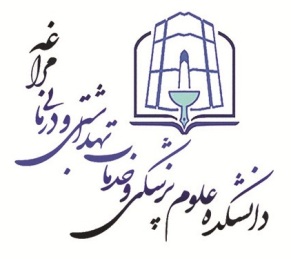 " طرح تحقیقاتی"عنوان طرح:نام و نام خانوادگي مجري طرح:نوع طرح:غير پاياننامه   پاياننامه             محل اجرای طرح:  دانشکده:    ...........................                   مرکز تحقیقاتی**:........................................             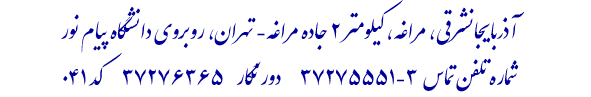 قسمت اول1-  اطلاعات مربوط به مجري قسمت دوم1- خلاصه مشخصات طرح مشخصات افراد3- مقدمه،  بيان مسئله و ضرورت اجرای طرح: 4- ذینفعان نتایج طرح ( بیمار/ صنعت/ جامعه/ سیاستگزاران/ .....) بصورت کامل توضیح داده شود.5- تعريف واژه هاي اختصاصي:6- فرضيات طرح :‌7- اهداف طرح  (با توجه به مقدمه و بصورتي كه قابل ارزيابي و اندازه گيري باشند، مشخص شود.)الف) هدف كلي طرح ( اصولاً در برگيرنده كل عنوان طرح است):ب) اهداف اختصاصي طرح :1)2)3)  8- روش اجرا (جمعيت هدف، معيارهاي ورود و خروج، توصيف دقيق گروههاي مورد مطالعه ،‌حجم نمونه و روش نمونه گيري / گردآوری، روش تحلیل داده ها) :– توضیحات تکمیلی اهداف اختصاصی:-براي هر كدام از اهداف اختصاصی با  روش اجرا، متغیرها و یا روش آنالیز آماری یکسان، متن و جدول مشترک آورده شود در غیر اینصورت جداگانه نوشته شود.هدف اختصاصي شماره.... : متن هدف ذکر شودالف) خلاصه روش اجرا (توصيف دقيق گروههاي مورد مطالعه ،تعداد نمونه هر گروه ،‌نحوه انجام تحقيق يا آزمايش):جدول متغيرها (Variables):ب) توضیح کامل روش تجزيه و تحليل آماري داده ها: 10- ملاحظات اخلاقي (هر طرحی بسته به نوع مطالعه، ملاحظات خاص خود را دارد که بر اساس دستور العمل کمیته منطقه ای اخلاق بایستی مد نظر قرار گیرد- در صورت نیاز فرم رضایتنامه آگاهانه تکمیل گردد لازم به ذکر است شروع مراحل اجرایی پژوهش تنها پس از اخذ مجوز از کمیته اخلاق میسر خواهد بود)توضیحات:11- جدول زماني مراحل اجرا طرح (GANTT CHART) 12- هزينه آزمايشها و خدمات تخصصي كه توسط موسسات ديگر صورت مي گيرد: 13- جدول هزينه هاي وسايل و مواد:14- ساير هزينه ها:15- جمع هزينه هاي طرح:16- منابع علمی (متن کامل حداقل سه منبع اصلي مرتبط با موضوع ضميمه شود) :17- آيا منبع ديگري ( به غير از معاونت تحقیقات و فناوری دانشگاه ) در تامين هزينه طرح مشاركت خواهد داشت ؟                بله 				خير         لطفاً ميزان مشاركت و چگونگي آن توضيح داده شود:18- آيا اين طرح در محل ديگر (دانشگاه و خارج از دانشگاه ) نیز ارائه شده است؟  بله 		خير  اگر بلی: ‌ نام محل :                  نتيجه ارائه :‌	تصويب 	عدم تصويب 19- در صورتی که طرح پایاننامه است بند زیر تکمیل و امضا شود:این طرح  پایاننامه ای در شورای گروه ................................. در مورخه      ........................... به تصویب رسید.                                                                                                        امضای مدیر گروه / معاون پژوهشی  20- راهنماي تكميل طرح پیشنهادی تحقیق را بدقت مطالعه، ضمن موافقت با آن، صحت مطالب مندرج در آن را تأئيد مي نمايم.نام و نام خانوادگينام پدرکد ملینشاني و تلفن محل كارمرتبه علمی رشته تحصيلي و تخصصيشماره حساب / بانك ملي شعبه دانشگاه تلفن همراه پست الکترونیکنام و نام خانوادگي مجري نوع مطالعه اولویت طرحنوع طرحعنوان طرحعنوان طرحTitle:Title:محل يا محل هاي  اجراي طرح (دانشکده/مرکز تحقيقاتي):مدت اجراي طرح (بر حسب ماه):هزينه کلی طرح (به ريال):خلاصه روش اجرا:	نوآوري و ضرورت اجرای طرح:نام و نام خانوادگيشغلدرجه علمي و رشته تحصيلينقش*نحوه همكاري**كل ساعات كار براي طرححق الزحمه در ساعت (ريال)جمع (ريال)امضامجري و همكاران طرحمجري و همكاران طرحمجري و همكاران طرحمجري و همكاران طرحمجري و همكاران طرحمجري و همكاران طرحمجري و همكاران طرحمجري و همكاران طرحمجري و همكاران طرح* نقش: در طرح پایاننامه ای:  استاد راهنما / یا مشاور / دانشجو و در طرح غیر پایاننامه ای: مجری / همکار اصلی / همکار مشخص شود.**نحوه همكاري: بطور دقيق و به تفكيك براي هر يك از افراد در ارتباط با اجراي طرح / پایاننامه ذكر گردد.* نقش: در طرح پایاننامه ای:  استاد راهنما / یا مشاور / دانشجو و در طرح غیر پایاننامه ای: مجری / همکار اصلی / همکار مشخص شود.**نحوه همكاري: بطور دقيق و به تفكيك براي هر يك از افراد در ارتباط با اجراي طرح / پایاننامه ذكر گردد.* نقش: در طرح پایاننامه ای:  استاد راهنما / یا مشاور / دانشجو و در طرح غیر پایاننامه ای: مجری / همکار اصلی / همکار مشخص شود.**نحوه همكاري: بطور دقيق و به تفكيك براي هر يك از افراد در ارتباط با اجراي طرح / پایاننامه ذكر گردد.* نقش: در طرح پایاننامه ای:  استاد راهنما / یا مشاور / دانشجو و در طرح غیر پایاننامه ای: مجری / همکار اصلی / همکار مشخص شود.**نحوه همكاري: بطور دقيق و به تفكيك براي هر يك از افراد در ارتباط با اجراي طرح / پایاننامه ذكر گردد.* نقش: در طرح پایاننامه ای:  استاد راهنما / یا مشاور / دانشجو و در طرح غیر پایاننامه ای: مجری / همکار اصلی / همکار مشخص شود.**نحوه همكاري: بطور دقيق و به تفكيك براي هر يك از افراد در ارتباط با اجراي طرح / پایاننامه ذكر گردد.* نقش: در طرح پایاننامه ای:  استاد راهنما / یا مشاور / دانشجو و در طرح غیر پایاننامه ای: مجری / همکار اصلی / همکار مشخص شود.**نحوه همكاري: بطور دقيق و به تفكيك براي هر يك از افراد در ارتباط با اجراي طرح / پایاننامه ذكر گردد.* نقش: در طرح پایاننامه ای:  استاد راهنما / یا مشاور / دانشجو و در طرح غیر پایاننامه ای: مجری / همکار اصلی / همکار مشخص شود.**نحوه همكاري: بطور دقيق و به تفكيك براي هر يك از افراد در ارتباط با اجراي طرح / پایاننامه ذكر گردد.جمع هزينه (ريال):جمع هزينه (ريال):متغير هانوع مقیاس نوع مقیاس نوع مقیاس نوع مقیاس نوع مقیاس نوع متغیرنوع متغیرنوع متغیرروش كنترل /  ارزيابيتعريف علمي متغير(در صورت نياز)متغير هاكميكميكميكيفيكيفينوع متغیرنوع متغیرنوع متغیرروش كنترل /  ارزيابيتعريف علمي متغير(در صورت نياز)متغير هافاصله ایفاصله اینسبتیاسمیرتبه ایمستقلوابستهمخدوشگرروش كنترل /  ارزيابيتعريف علمي متغير(در صورت نياز)رديفشرح هر يك از فعاليتهاي اجرائي طرح به تفكيكطول مدت (ماه)زمان اجرا (ماه)زمان اجرا (ماه)زمان اجرا (ماه)زمان اجرا (ماه)زمان اجرا (ماه)زمان اجرا (ماه)زمان اجرا (ماه)زمان اجرا (ماه)زمان اجرا (ماه)زمان اجرا (ماه)زمان اجرا (ماه)زمان اجرا (ماه)زمان اجرا (ماه)زمان اجرا (ماه)زمان اجرا (ماه)زمان اجرا (ماه)زمان اجرا (ماه)زمان اجرا (ماه)زمان اجرا (ماه)زمان اجرا (ماه)زمان اجرا (ماه)زمان اجرا (ماه)زمان اجرا (ماه)زمان اجرا (ماه)12345678910111213141516171819202122232412345موضوع آزمايش يا خدمات تخصصيمركز ارائه دهنده خدماتتعداد كل دفعاتهزينه براي هر دفعه (ريال)جمع (ريال)جمع هزينه هاي آزمايشات و خدمات تخصصي (ريال):جمع هزينه هاي آزمايشات و خدمات تخصصي (ريال):جمع هزينه هاي آزمايشات و خدمات تخصصي (ريال):نام وسايل و يا موادمصرفينام محل تهيهتعداد يا مقدار لازممبلغ واحد (ريال)مبلغ واحد (ريال)كل مبلغ (ريال)جمع كل (   ريال)جمع كل (   ريال)موضوع هزينهتوضيح در باره كميت و يا كيفيت موضوع هزينهكل مبلغ (ريال)هزينه مسافرتهزينه تايپ، تكثير، تقاضاي patent ، …هزينه هاي متفرقه (داوطلبين، … )جمع هزينه (ريال):نوعمبلغ (ريال)پرسنليآزمايشات و خدمات تخصصيوسايل و موادسايرجمع كل هزينه هاي طرح (ريال):